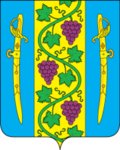 АДМИНИСТРАЦИЯ ВЫШЕСТЕБЛИЕВСКОГОСЕЛЬСКОГО ПОСЕЛЕНИЯ ТЕМРЮКСКОГО РАЙОНАРАСПОРЯЖЕНИЕот  29.09.2021 г.                                                                                                № 109-рстаница Вышестеблиевская«О назначении ответственных лицпо охране окружающей среды»Во исполнение Федерального закона «Об охране окружающей среды» № 7-ФЗ, в целях принятия действенных мер по предотвращению загрязнения окружающей среды:Ответственность за обеспечение экологической безопасности в учреждении, за соблюдение требований природоохранного  законодательства, за обеспечение условий для выполнения требований природоохранного законодательства в учреждении возлагаю на себя.Назначить ответственным лицом за общую организацию и осуществление работ по выполнению требований природоохранного законодательства, за обращение с отходами производства и потребления, за своевременную отчетность и ведение делопроизводства в части экологии – заместителя главы Вышестеблиевского сельского поселения Темрюкского района Н.Д. Шевченко;Ответственному лицу – Н.Д. Шевченко,   вести  учет в области обращения с отходами (образования, хранения и передачи отходов производства и    потребления) согласно приказу  МПР РФ  № 1028 от 08.12.2020 г.4. Контроль за выполнением настоящего распоряжения возложить на заместителя главы Вышестеблиевского сельского поселения Темрюкского района Н.Д. Шевченко.5. Распоряжение вступает в силу со дня его обнародования.Исполняющий обязанности главыВышестеблиевского сельскогопоселения Темрюкского района                                                      Н.Д. Шевченко